«ЛЭПБУК» как современное средство обучения дошкольного возраста          «Чудо – папку открываю, все что знаю, вспоминаю»     Одним из перспективных методов, способствующих решению данной проблемы, которую я стала изучать и применять в своей работе, является новая для нас форма работы с детьми – «ЛЭПБУК».        «ЛЭПБУК» – сравнительно новое явление современной действительности. В настоящее время он широко используется в детских садах. «ЛЭПБУК» – представляет собой тематическую папку, книжку – раскладушку, в которой собраны материалы в одну определенную тему. На страницах папки расположены различные кармашки, окошки, мини - книжки-раскладушки, гармошки, выдвижные элементы, в которых находиться дидактический материал.«ЛЭПБУК»- это универсальное пособие, которое может быть итогом проектной и самостоятельной деятельности, тематической недели, предусмотренной основной образовательной программой дошкольной образовательной организации. Может быть использован при реализации любой из образовательных областей, обеспечивая их интеграцию.Воспитательная функция «ЛЭПБУКА» состоит в том, что он может изготовляться с детьми и их родителями.Папка должна быть красочно и эстетично оформлена, все составные части должны быть удобны и понятны для самостоятельного использования ребенком. Работа с «ЛЭПБУКОМ» является отличным способом для закрепления определенной темы с детьми, позволяет осмыслить содержание, а также провести исследовательскую работу, в процессе которой ребенок учувствует в поиске, анализе и сортировки информации.    Одним из плюсов данной работы является тот факт, что работа над созданием может ЛЭПБУКА носить как индивидуальный характер, так и парный или групповой.ЛЭПБУКи  изготавливаюсовместно с моими талантливыми родителями.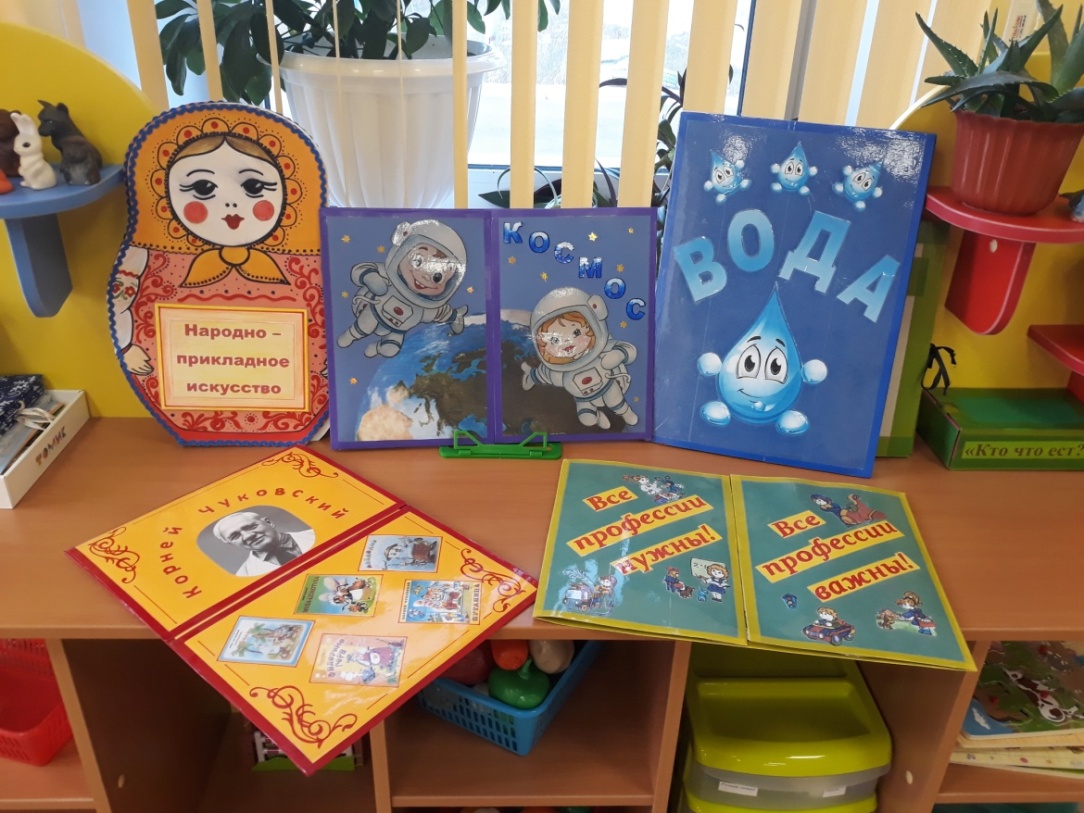 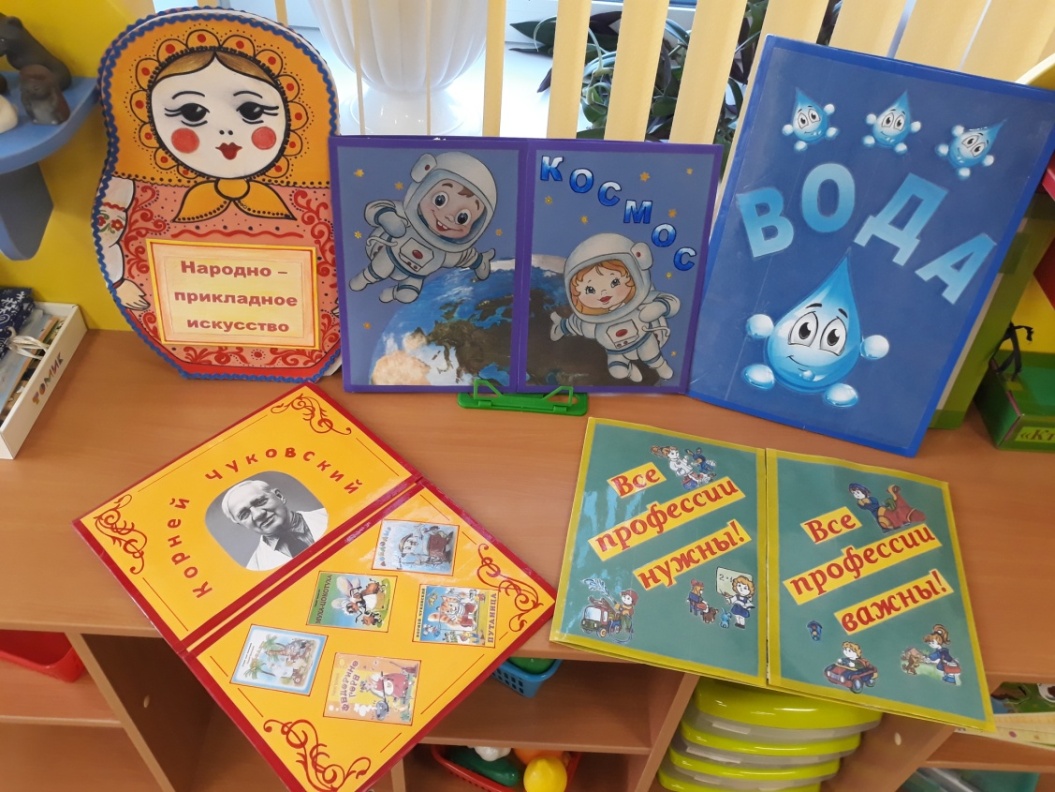 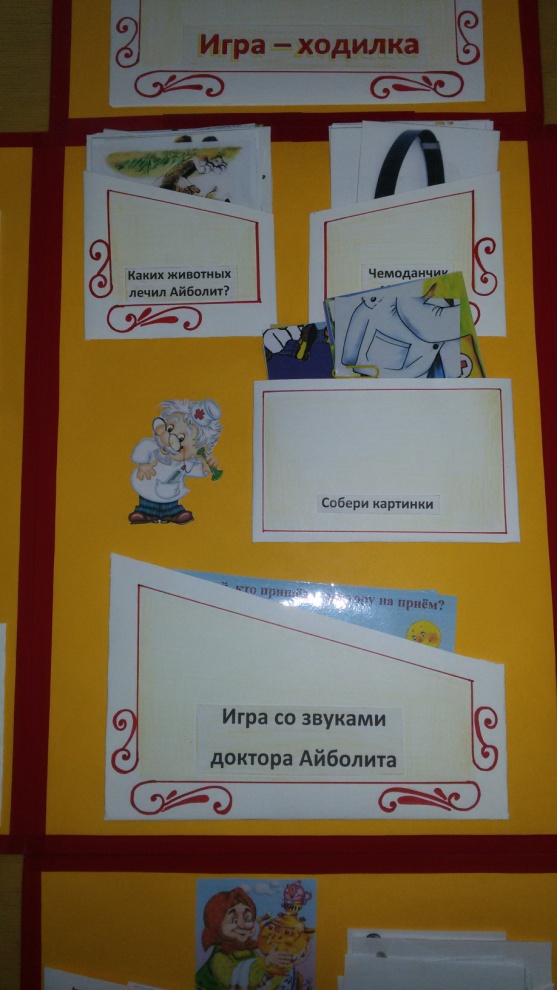 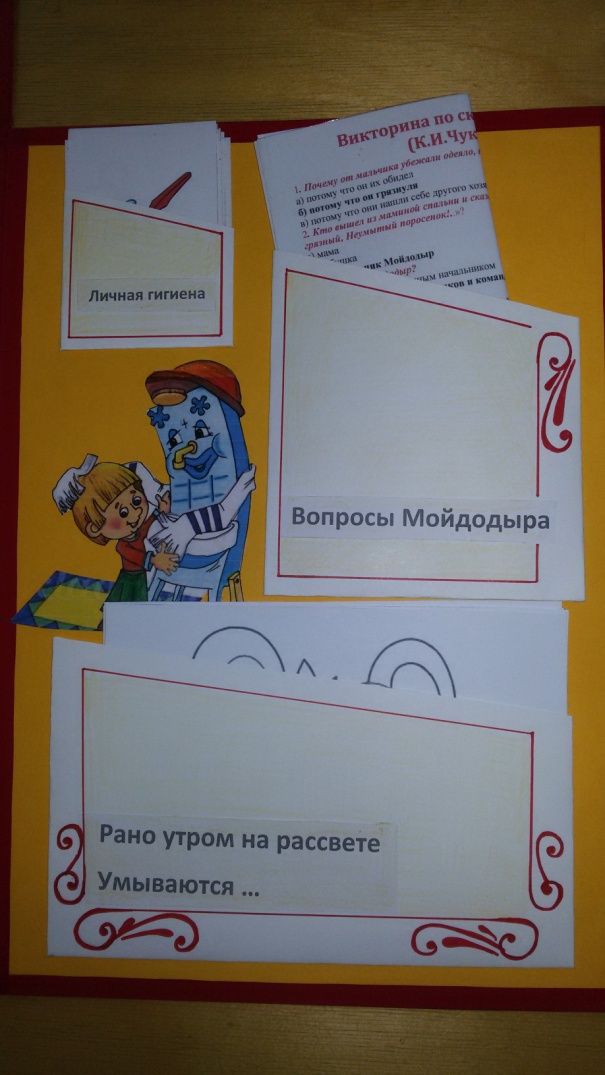 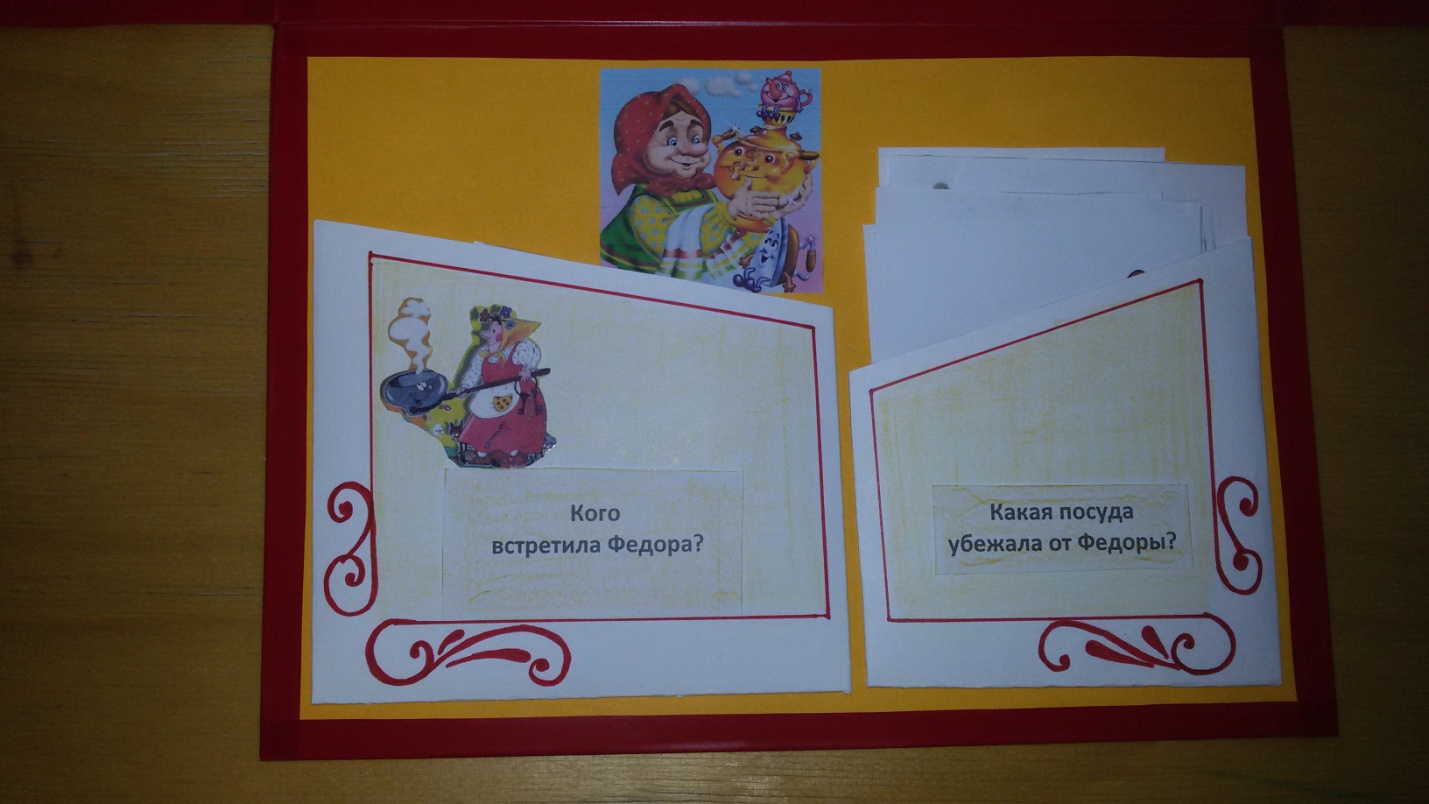 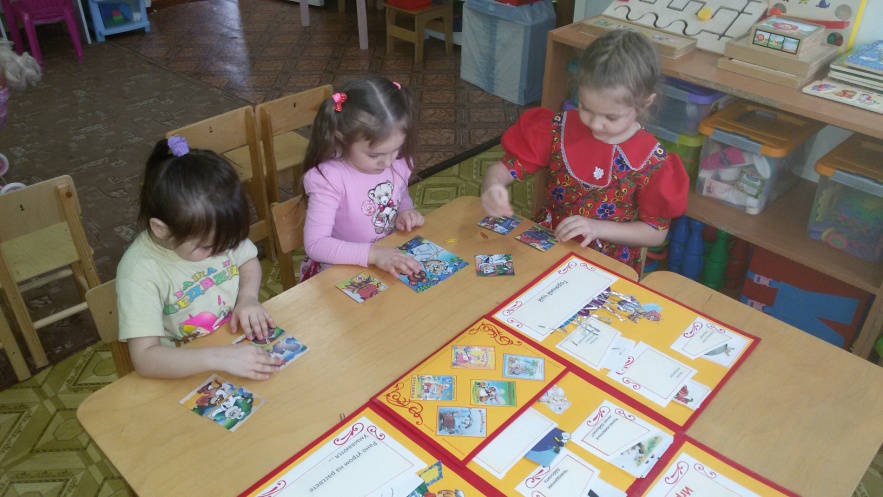 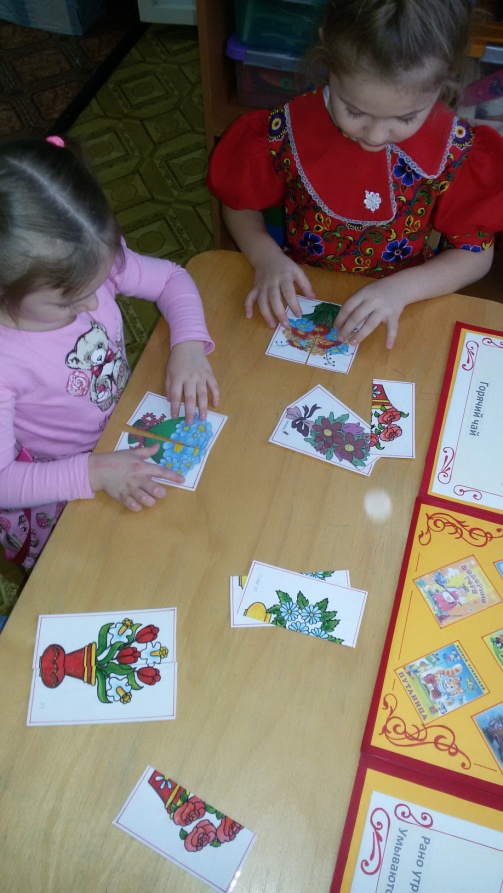 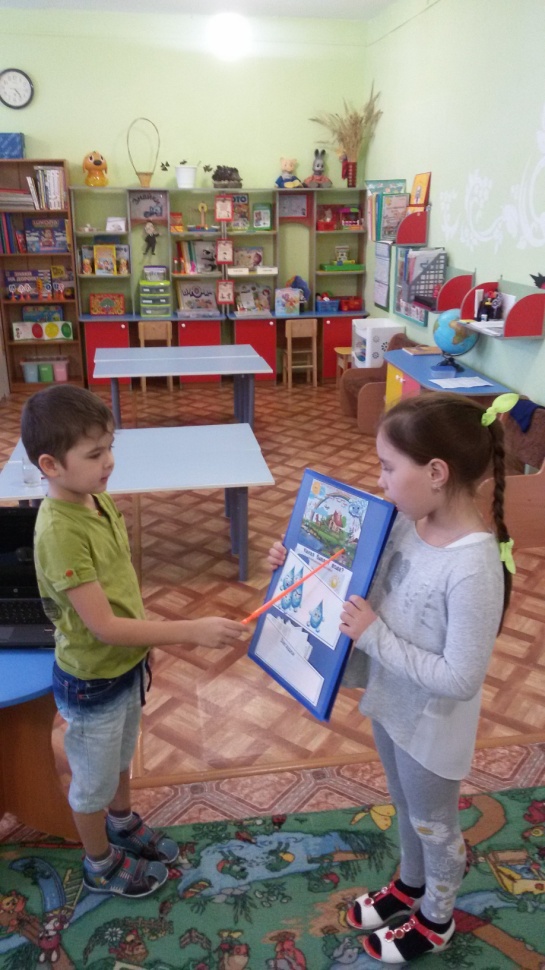 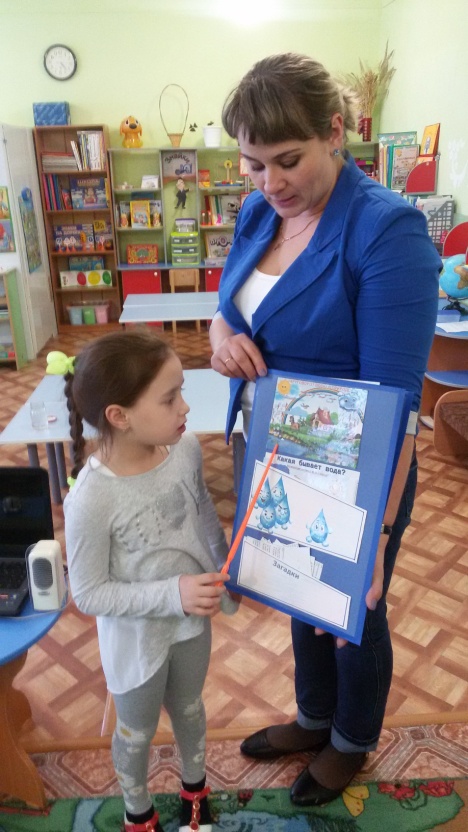 